Britain in Bloom North West Entry Form 2024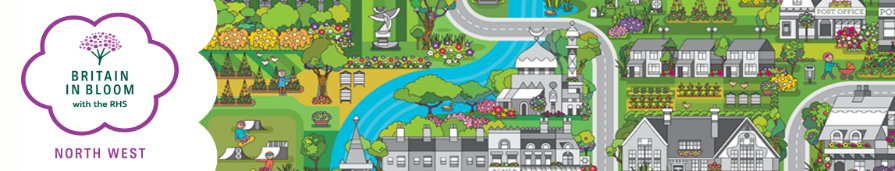 Please note: A unique contact is required for each group that enters. Name of Entry…….....................................................................................This is the name that will appear on any award/certificate you may receive.Contact Name…………………………....................Position……………………………………Address……………………………….........................................................................Post Code…………………….Tel No………………………….Mobile…………………………….…………E-mail…………………………………………………………………….………….BRITAIN IN BLOOM NORTH WEST CATEGORIESPayment (please tick):Cheque/s payable to NORTHWEST IN BLOOM						□BACs payment: Account No. 10071623    Sort Code: 16-19-31		□Please return (preferably by e-mail) by 31st March 2024 to: Regional Organiser,Rural Business Centre, Myerscough College, Bilsborrow, Preston, Lancashire, PR3 0RY. Tel: 01995 642101E-mail: info@northwestinbloom.comCATEGORYELECTORAL ROLL NOsCHARGETICKLarge City/MBCover 200,001£250.00City100,001 - 200,000£250.00Small City35,001 - 100,000£235.00Large Town12,001 - 35,000£175.00Town6,001 - 12,000£140.00Small Town2,501 - 6,000£120.00Large Village1,001 - 2,500£85.00Village301 - 1,000£80.00Small Village300 and under£65.00Small Coastal Resort0 - 20,000£160.00Large Coastal Resort20,001 and over£220.00Urban Community2,500 and over£170.00Town/City Centre-£120.00Business Improvement District (BID)-£120.00Local Authority Parks Large£120.00Local Authority Parks Small£110.00Pocket Park£65.00